Vestfold tegnspråkforening ønsker velkommen til årets julebord. 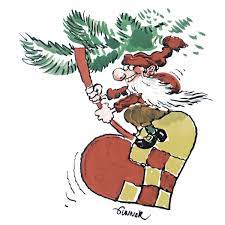 Lørdag 27. november kl 18.00. 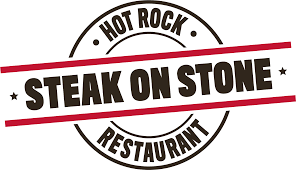 I år blir det hos                                                        på Kaldnes i Tønsberg. Dere kan velge mellom 3 menyer:Juletallerken (ribbe, pølse, medisterkake)	225,-Hjort ytrefilet med peppersaus 			345,- Filet av kylling med bernaisesaus			295,-Til meny nr 2 og 3 kan dere velge mellom søtpotet, salt potet og pommes frites.Hvis det ønskes dessert, kan dere velge mellom: Sjokolademousse		115,- Creme Brullè			130,-Iskrem (pr kule vanilje, sjokolade, krokan og sorbet)	50,-Påmelding innen 19. november til styret@vdf.no Husk å skriv hvilken meny du ønsker i påmeldingen.Trenger dere skyss?? Ta kontakt med oss, så ordner vi det.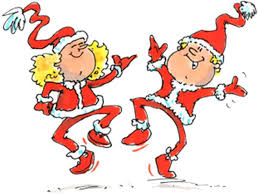 Julebordshilsen fra styret i VTSF. 